Ms. Cawley - English:Hello everyone, I hope you are all well. We have been so lucky with the weather, I hope you are spending time outside, but don’t forget it’s very important to wear sun cream! Stay safe 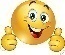  Tuesday:Here is another tongue twister for this week. Practice it slowly and then see how quick you can get. Maybe you could challenge someone in your house to see who can say it the best or the quickest? learnenglishkids.britishcouncil.org/tongue-twisters/kitten-the-kitchen
Comprehension – https://learnenglishkids.britishcouncil.org/reading-practice/computers Click on the link above. It will bring you to a worksheet on computers. Work at your own pace through the tasks on the worksheet.Wednesday:Keep going with the tongue twister, if you had access to a mobile phone you could record yourself saying it.Try these crosswords: http://iteslj.org/cw/3/ck-dolch15.html and http://iteslj.org/cw/2/je-transport.html click on the numbers to see the clues. Complete the crossword puzzle, then click on "Check Puzzle."Thursday:https://learnenglishkids.britishcouncil.org/sites/kids/files/attachment/worksheets-sports.pdf Click on the link and complete the worksheet on free time sports. What is your favourite sport? Why? You could your answer to your seesaw account!Friday: Have a final go at this week’s tongue twister.https://www.eslgamesplus.com/adjectives-ing-ed-catapult/Play “Dragon Bite” to practice your adjectives.